РЕШЕНИЕРассмотрев проект решения о внесении изменения в Решение Городской Думы Петропавловск-Камчатского городского округа от 28.08.2013 № 125-нд
«О признании утратившими силу отдельных решений Городской Думы Петропавловск-Камчатского городского округа», внесенный прокурором города Петропавловска-Камчатского Волосюком С.В., в соответствии со статьей 60 Устава Петропавловск-Камчатского городского округа, Городская Дума Петропавловск-Камчатского городского округаРЕШИЛА:1. Принять Решение о внесении изменения в Решение Городской Думы Петропавловск-Камчатского городского округа от 28.08.2013 № 125-нд
«О признании утратившими силу отдельных решений Городской Думы Петропавловск-Камчатского городского округа».2. Направить принятое Решение Главе Петропавловск-Камчатского городского округа для подписания и обнародования.РЕШЕНИЕот 05.03.2014 № 194-ндО внесении изменения в Решение Городской Думы Петропавловск-Камчатского городского округа от 28.08.2013 № 125-нд «О признании утратившими силу отдельных решений Городской Думы Петропавловск-Камчатского городского округа»Принято Городской Думой Петропавловск-Камчатского городского округа(решение от 26.02.2014 № 418-р)1. Подпункт 2 пункта 1 изложить в следующей редакции:«2) Решение Городской Думы Петропавловск-Камчатского городского округа от 19.05.2011 № 348-нд «О внесении изменений в Решение Городской Думы Петропавловск-Камчатского городского округа от 15.12.2010 № 311-нд «О проверке достоверности и полноты сведений, представляемых гражданами, претендующими на замещение должностей муниципальной службы, в органы местного самоуправления Петропавловск-Камчатского городского округа и муниципальными служащими Петропавловск-Камчатского городского округа».».2. Настоящее Решение вступает в силу после дня его официального опубликования.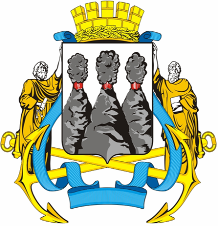 ГОРОДСКАЯ ДУМАПЕТРОПАВЛОВСК-КАМЧАТСКОГО ГОРОДСКОГО ОКРУГАот 26.02.2014 № 418-р13-я сессияг.Петропавловск-КамчатскийО принятии решения о внесении изменения в Решение Городской Думы Петропавловск-Камчатского городского округа от 28.08.2013 № 125-нд
«О признании утратившими силу отдельных решений Городской Думы Петропавловск-Камчатского городского округа»Глава Петропавловск-Камчатского городского округа, исполняющий полномочия председателя Городской ДумыК.Г. Слыщенко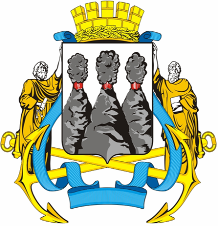 ГОРОДСКАЯ ДУМАПЕТРОПАВЛОВСК-КАМЧАТСКОГО ГОРОДСКОГО ОКРУГАГлава Петропавловск-Камчатскогогородского округа                                                                             К.Г. Слыщенко